RibaIzradi ribu uz pomoć plastične boce, flomastera i kolaž papira kao što je prikazano na slici.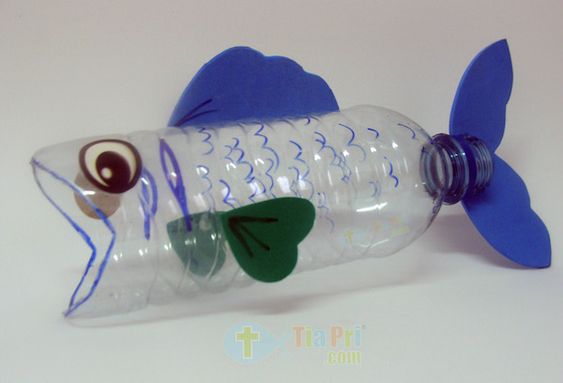 Slika preuzeta s:  https://www.pinterest.com/pin/858498747721127161/